ZÁPIS                                                                                                                                   ze semináře k projektu Místní akční plán II rozvoje vzdělávání v území ORP Ostrov, č. projektu CZ.02.3.68/0.0/0.0/17_047/0009114START – MAP IIMísto konání: OBLASTNÍ CHARITA, Lidická 1036, 363 01 OstrovTermín konání: 23. 10. 2018, 12:30 hod – 15:00hodPřítomni: dle prezenční listinyProgram: ÚvodSeznámení s projektem MAP IIPřehled zapojených subjektůRealizační týmAktivity projektuPublicita projektuDůležité dokumenty, odkazyÚkoly pro rozjezdDiskuze, dotazyÚvodSeminář zahájila Ing. Urbánková, ředitelka MAS Krušné hory, o. p. s. Přivítala přítomné v zasedací místnosti partnera projektu OBLASTNÍ CHARITY Ostrov a představila zaměstnankyně MAS, které budou na projektu MAP II pracovat – Simona Aiznerová – hlavní manažerka projektu, manažerka MAP II – a Bc. Lenku Vaňkovou – manažerka Implementace MAP. Upozornila na materiály, které účastníci semináře obdrželi a které se týkají obsahu semináře.Seznámení s projektem MAP IIIng. Urbánková v krátkosti shrnula ukončení projektu MAP I, který předcházel právě začínajícímu projektu MAP II, seznámila přítomné s termíny realizace projektu, jeho cíli, cílovou skupinou a klíčovými aktivitami.Projekt bude realizován od 1. 10. 2018 do 30. 9. 2022, hlavním cílem je navázání na dosažené cíle v MAP I a realizovat aktivity implementace, pokračovat a rozvíjet spolupráci mezi školami, se zřizovateli a dalšími subjekty podílejícími se na zvyšování kvality vzdělávání dětí.Hlavní cílovou skupinou jsou děti a žáci, pedagogičtí pracovníci škol a školských zařízení, rodiče dětí a žáků, veřejnost, zaměstnanci veřejné správyPřehled zapojených subjektů Ing. Urbánková dále představila subjekty, které jsou do projektu zapojeny na základě vyslovení písemného souhlasu v době přípravy projektu. Jedná se o 14 MŠ a ZŠ, 1 ZUŠ z ORP Ostrov, Městskou knihovnu Ostrov a OSPOD Ostrov. Z nich se 8 škol bude podílet přímým vedením jednotlivých aktivit implementace. Tabulka subjektů je přílohou zápisu č. 1.Realizační týmRealizační tým je složen z administrativního týmu a odborného týmu. Role v týmu jsou rozděleny podle činností v jednotlivých aktivitách. Pro plynulý rozjezd projektu je nutné, aby zapojené školy včas delegovaly pedagogy, kteří budou do projektu zapojeni na základě uzavření dohody o provedení práce.Jedná se především o manažery škol pro plánování, vedoucí pracovních skupin, odborné řešitele v jednotlivých pracovních skupinách, garanty aktivit implementace a jejich „minitým“, který je specifikován v rozpočtu projektu.Aktivity projektuSimona Aiznerová seznámila účastníky semináře s aktivitami 1-3, za jejichž plnění zodpovídá. Jedná se o aktivity:Řízení projektuAktivita spočívá především v realizaci činností týmu pro zajištění klíčových aktivit 1, 2, 3, 4. Aktivita bude realizována o celou dobu realizace projektuRozvoj a aktualizace MAPTato aktivita je složená z několika podaktivit2.1 – Řízení procesu rozvoje a aktualizace MAP – sestavení realizačního týmu, Řídícího výboru, sestavení pracovních skupin2.2 – Zpracování komunikačního plánu, zpracování a realizace konzultačního procesu jako součásti komunikačního plánu – činnosti, které vedou k poskytování informací o MAP, jeho aktivitách a výstupech2.3 – Pracovní skupina pro financování – sestavení PS, 6 osob, příprava podkladů pro rozhodování ŘV, plánování nákladů, schází se min.4x ročně2.4 – Pracovní skupina pro rozvoj čtenářské a matematické gramotnosti – jedná se o 2 PS, v každé 6 osob, výměna zkušeností a odborných znalostí o metodách, pomůckách a postupech, které vedou k rozvoji ČG a MG a k rozvoji potenciálu žáka, spolupracuje s PS pro financování, schází se min.4x ročně2.5 – Pracovní skupina pro rovné příležitosti – cca 6 osob, posuzuje soulad navržených aktivit se zásadou rovného přístupu ke vzdělávání dle metodiky, skupina složená z ředitelů škol, zřizovatelů, pracovníků OSPOD, pedagogů, rodičů, pracovníků s dětmi…, schází se min. 4x ročně, podílí se na celém procesu společného plánování v území a aktualizaci dokumentace MAP , vzájemné vzdělávání, přenos zkušeností2.6 – Pracovní skupina pro další témata – není projektem nastavená, v případě zájmu je  možné tuto skupinu nad rámec projektu ustanovit2.7 – Podpora škol v plánování – povinná aktivita pro všechny zapojené školy!, posílení přenosu reálných potřeb ze škol do plánu v území ORP Ostrov, posílení spolupráce při společném plánování aktivit ve školách. Každá škola zpracuje vyhodnocení vlastního pokroku ve škole – tématy jsou ČG, MG, rozvoje potenciálu žáka v jiných oblastech, další potřeby rozvoje škol. Toto se bude zpracovávat 2x v průběhu realizace projektu2.8 – Místní akční plánování – realizace procesu místního akčního plánování. Společné plánování v území, aktualizace dokumentů MAP, tvorba akčních plánů, podílí se RT MAP, ŘV MAP, jednotlivé PS2.9 – Spolupráce s individuálním projektem Strategické řízení a plánování ve školách a v územích (SRP) – spolupráce formou účasti na vzdělávání a společných konferencích nebo jiných setkání určených k výměně zkušeností, SRP také bude poskytovat metodickou podporu pro MAP. Jedná se o zástupce NIDV Karlovy Vary…2.10 – Spolupráce s ostatními projekty IPS, IPO koncepčními – volitelná aktivita, v rámci nastavení projektu není v tuto chvíli řešena2.11 – Místní lídři - volitelná aktivita, v rámci nastavení projektu není v tuto chvíli řešena2.12 – Podpora znalostních kapacit Řídícího výboru – min. 1x za dobu realizace projektu bude realizována akce pro ŘV na téma příčiny a formy nerovností ve vzdělávání a jejich důsledky pro vzdělávací systém a možnost řešení za účasti odborníka na dané téma, aktivita má provazbu na činnosti PS pro rovné příležitosti a PS pro financování2.13 – Podpora znalostních kapacit – workshopy, výměna zkušeností a další podpora kapacit v tématech rozvoje kvalitního inkluzivního vzdělávání – realizace akcí na podporu výměny zkušeností – workshopy, kulaté stoly, minikonference pro pracovníky škol a školských zařízení v území, zřizovatele, pracovníky pracující s mládeží, rodiče2.14 – Podpora znalostních kapacit – workshopy s rodiči – min.4 x za dobu realizace projektu pod vedením odborníků, tematická setkání pedagogů a odborníků s rodičiMonitoring a evaluace MAP IIRealizace aktivity spočívá především z pravidelného monitoringu a vyhodnocování naplňování priorit a cílů MAP prostřednictvím realizačního týmu a Řídícího výboru. Do aktivity se zapojují PS, v rámci projektu musí být realizována minimálně 1 evaluace formou řízených rozhovorů, workshop, dotazníkového šetření apod. Součástí aktivity bude zpracování sebehodnotících zpráv.Aktivitu č. 4 Implementace MAP představila Bc. Lenka Vaňková, která v projektu zodpovídá za její kompletní plnění v souladu s projektovou žádostí.Aktivita sestává z 8 dílčích aktivit, jejímiž garanty jsou školy, které aktivitu navrhly. Do procesu realizace těchto aktivit musí být zapojeny další školy a další vhodné subjekty, neboť aktivita Implementace MAP je založena právě na principu spolupráce, nelze tedy realizovat dílčí aktivity pouze v rámci jedné školy. Připomněla, že návrhy aktivit vzešly z jednotlivých škol, ale z důvodu možností rozpočtu musel být jejich počet omezen a byl vybrány ty, o které byl předběžně ze stran škol projeven zájem. Zároveň upozornila, že předložené Pracovní listy jsou pracovním materiálem a jejich finální podoba se bude tvořit přímo na schůzce s garantem každé aktivity. V tu dobu by bylo vhodné vědět, s jakými školami bude garantující škola spolupracovat.Lenka Vaňková představila jednotlivé dílčí aktivityIKA 4.1 -Metodické vedení a pomoc při řešení a předcházení problémů ve vzdělávání žáka ohroženého školním neúspěchem – garantem aktivity je MAS Krušné hory, o. p. s. spolu s OSPOD Ostrov. Aktivita je zaměřená na setkávání ředitel či výchovných poradců ZŠ př. MŠ a pracovníků OSPOD, výměna informací a zkušeností zúčastněných subjektů, možnost individuálních setkání pedagogů s pracovníkem OSPOD. Výstupy aktivity nelze předem naplánovat, bude se jednat o aktuálně řešené problematiky na jednotlivých setkáních, která budou min. 4 ročně.                                                                                                                                       Spolupráce – Účast na setkání, podněty k řešení problémů a následné společné setkáníIKA 4.2 – Tvoříme pro sebe i pro druhé – garantem aktivity je ZUŠ Ostrov, příprava a realizace 3 uměleckých pořadů zaměřených na divadelnictví, muzikantství a taneční projev.   Spolupráce – Příprava žáků na setkání k tématu, účast na aktivitě, zajištění zpětné reflexe žákůIKA 3 – Žákovský parlament – garantem aktivity je ZŠ Marie Curie – Sklodowské a MŠ Jáchymov, aktivita si klade za cíl posílení spolupráce žáků s učiteli a s vedením školy, posílit smysl pro zodpovědnost, podílení se žáků na klimatu školy, podpořit vyjádření vlastního názoružáků.                                                                                                                                                              Spolupráce - Přímé zapojení 3 dalších škol formou uzavření DPP /36 měsíců. Ostatní formou možnosti společného setkání, přenos informací o práci ŽPIKA 4 – Využití 3D technologií v procesu učení a přípravy na budoucí uplatnění žáka na trhu práce -  garantem aktivity je ZŠ Ostrov, Masarykova, aktivita bude realizována formou zájmového kroužku – 1x týdně  během školního roku. Bude zakoupena 3D technologie, díky které budou moci žáci rozšířit vlastní kreativitu a prostorové myšlení, odhalit nadání pro práci ve virtuálním světě. Součástí aktivity je praktická ukázka pro pedagogy jiných škol a exkurze žáků a pedagogického doprovodu do firmy, kde s 3D technologií pracují.                                                                                                                                                                 Spolupráce – Přímé zapojení 3 dalších škol formou uzavření DPP/3měsíce. Ostatní formou navštívení kroužku, účast na exkurziIKA 5 – Autorská čtení a besedy se spisovateli – garantem aktivity je Městská knihovna  Ostrov, p.o., 7 besed v rámci projektu budou uskutečněny besedy, ze kterých žáci vypracují zpětnou vazbu.                                                                                                                                                                                                Spolupráce – Příprava žáků na besedy, účast na aktivitě, zajištění zpětné vazbyIKA 6 – Turistický průvodce ORP Ostrov v cizím jazyce – garantem aktivity je ZŠ Ostrov, Májová 997, p. o. V rámci aktivity budou vytipována zajímavá místa v ORP Ostrov, ktzerá žáci navštíví, zdokumentují, zpracují informační texty a vytvoří z nich „turistického průvodce“, který bude zpracován i v cizím jazyce. Žáci budou svoji práci prezentovat na ostatních školách formou workshopů, které by měly probíhat v co největší míře v cizím jazyce.Spolupráce – Přímé zapojení 2 dalších škol formou uzavření DPP/33měs. Ostatní školy formou možnosti realizace workshopů pro své žáky.IKA 7 – Mentoring – garantem aktivity je ZŠ a MŠ Ostrov, Myslbekova 996, o. p. s. Výběr a vyškolení 2 mentorů a následné společné setkání s pedagogy v rámci předmětových kabinetů, řešení otázek např. tvorba ŠVP, DVPP, inkluze apod.Spolupráce – Přímé zapojení 2 škol v rámci zapojení mentorů, ostatní formou společného setkávání IKA 8 – Pojď si hrát – garantem aktivity je MŠ Ostrov, Palackého 1045, p.o. Jedná se o odpolední setkávání MŠ – rodiče – děti, realizace např. výtvarné dílničky, hry, diskuze s předškolním pedagogemSpolupráce – společné setkání pedagogů jiných MŠ, ZUŠ, OSPOD, výměna zkušeností, vlastní zapojení se do přípravy aktivityPo představení aktivit se rozběhla diskuze na téma konkrétního obsahu jednotlivých aktivit.Vzhledem k tomu, že se obsahy většiny aktivit odlišují od původního rozsahu návrhu, je potřeba se nejdříve sejít s jednotlivými garanty, aktivity znovu a podrobněji popsat včetně harmonogramu, pracovní náplně členů týmu aktivity, upřesnit možnosti dané aktivity (rozpočet, nákup techniky, zajištění dopravy pro účastníky aktivity apod.). Až potom je možné oslovit ostatní zapojené subjekty s nabídkou spolupráce. Toto by mělo proběhnou v 1. polovině měsíce listopadu.Výše možného úvazku v projektu – vzhledem k tomu, že na některých školách pedagogové mají i další úvazky v jiných projektech a výše celkového úvazku na osobu je omezena, je nutné sledovat i tuto skutečnost. Dle Pravidel pro žadatele a příjemce OP VVV– obecná část, verze 5, kapitola 8.7.2 způsobilé výdaje dle druhu str. 149– se uvádí Osoba, jejíž odměňování je i jen částečně hrazeno z prostředků projektu OP VVV, může u všech subjektů (příjemce a partneři) zapojených do realizace projektu odpracovat v každém kalendářním měsíci maximálně počet hodin rovnající se 1,0 násobku fondu pracovní doby daného měsíce – 1 úvazek (tj. součet veškerých odpracovaných hodin zaměstnance včetně případných DPP a DPČ u příjemce a partnerů nesmí překročit počet hodin fondu pracovní doby pro daný měsíc), a to ve všech kalendářních měsících po dobu realizace projektu OP VVV.(Pro vysvětlení: Příjemcem je MAS Krušné hory, o.p.s. a partneři, kteří mají uzavřenou partnerskou smlouvu v projektu nejsou. Úvazek v součtu 1,0 se pojí pouze k tomuto jednomu projektu v součtu mezi partnerem a příjemcem.)Aktivit implementace se mohou účastnit všechny školy, které o ně projeví zájem. Je nutné však odlišit přímé zapojení (forma DPP) od nepřímého, tedy o účast na aktivitě formou návštěvy, doprovodu, účasti, komunikací. Spolupráce formou přímého zapojení není nutně stavěna na území města Ostrov a blízké školy – způsob zapojení a jeho praktická realizace bude domluvena na schůzkách s garanty a těm, kteří budou mít zájem se zapojit, bude toto umožněno. Není důvod se obávat, že by na malé školy bylo zapomenuto, záleží na jejich zájmu.Publicita projektuIng. Urbánková v krátkosti představila publicitu projektu. Upozornila na webové stránky MAS Krušné hory, o. p. s. na které budou průběžně vkládány informace o projektových aktivitách, dále představila plakát, který je povinným průvodcem všech projektových aktivit a také upozornila na nově založené fcb stránky, které povinně projekt MAP II musí spravovat. I zde budou k dispozici projektové informace a zároveň může sloužit jako diskuzní forum pro členy týmu i veřejnosti.Odkazy:Web MAS krušné hory, o. p.s. – https://www.mas-krusnehory.cz/Fcb - https://www.facebook.com/groups/171927383723492/Mgr. Fous požádal o zpracování krátkého článku o projektu MAP II, který by zapojené subjekty umístily na své stránky – vedení projektu MAP II toto zajistí a školám rozešle.Důležité dokumenty, odkazySoučástí prezentace, která byla účastníkům představena, jsou mimo jiné odkazy na důležité dokumenty, se kterými je vhodné v průběhu projektu pracovat. Jedná se především o Postupy MAP, ve kterých jsou podrobně popsány aktivity 1-3 projektu. Prezentace je přílohou zápisu.Úkoly pro rozjezdIng. Urbánková požádala přítomné o součinnost v následujícím:Nominace pracovníků z jednotlivých škol na pozice Manažer školy pro plánování, který by měl být současně zapojen alespoň do dvou pracovních skupin – termín plnění – 29. 10. 2018Ustanovení Řídícího výboru – současné členy (z předchozího projektu MAP I) požádala Ing. Urbánková o další spolupráci a představila oblasti, ze kterých je nutné zástupce do ŘV nominovatStanovení termínů schůzek s garanty KA 4 – zajistí L. Vaňková spolu s jednotlivými školami (cca polovina měsíce listopadu 2018)Zpracování informačního článku o projektu pro potřeby škol – zajistí vedení projektu MAP IISestavení PS – souvisí s nominací Manažera školy pro plánováníSestavení časového harmonogramu konání všech PS a ŘV – souvisí s nominací Manažera škol pro plánování a sestavením ŘVÚčastníci semináře upozornili na fakt, že není možné splnit stanovený termín nominace pracovníků škol a společně byl dohodnut termín nový – 23. 11. 2018Diskuze, dotazy Vzhledem k tomu, že diskuze a dotazy probíhaly průběžně v daném tématu, není tento bod v rámci zápisu relevantní.Zapsala: Lenka VaňkováV Ostrově dne 24. 10. 2018Přílohy:Přehled zapojených subjektůPrezentace k seminářiRealizační tým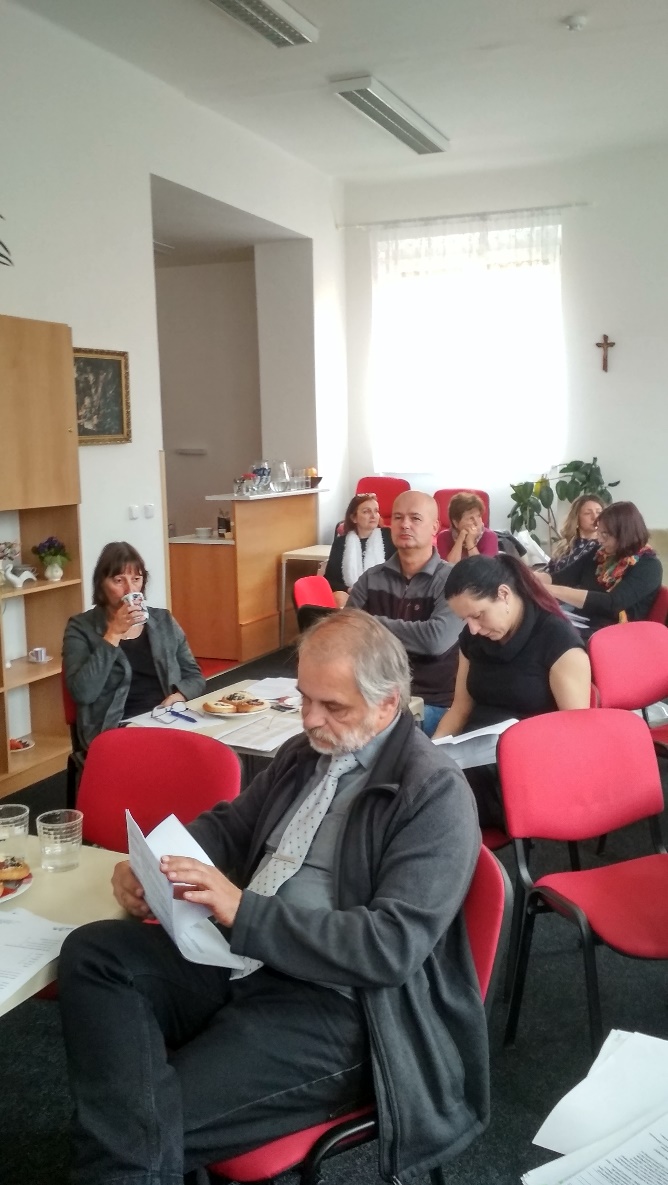 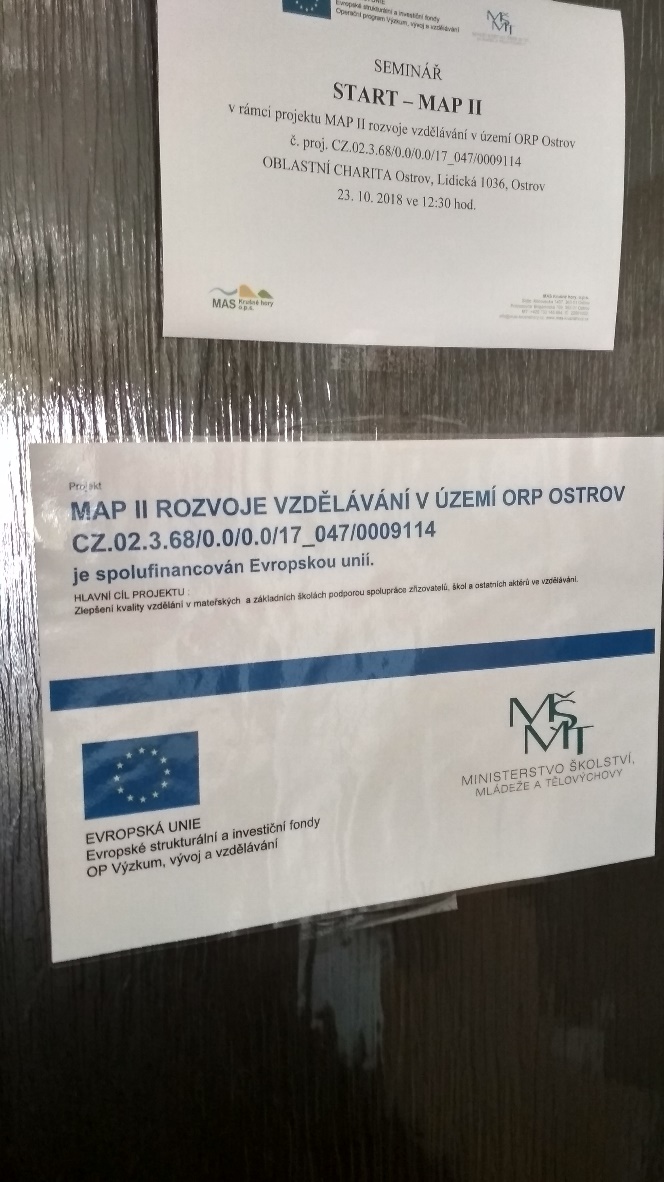 